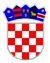 	REPUBLIKA HRVATSKAVUKOVARSKO_SRIJEMSKA ŽUPANIJAOPĆINA NEGOSLAVCIOpćinsko vijećeKLASA: 551-06/18-01/01URBROJ: 2196/06-02-20-02Negoslavci, 26.08.2020. godine 		Na temelju članka 6., stavka 1. Zakona o socijalnoj skrbi („Narodne novine“ broj 157/13, 152/14, 99/15, 52/16, 16/17, 130/17, 98/19 i 64/20) te članak 19., točke 2. i 8. Statuta Općine Negoslavci („Službeni vjesnik“ VSŽ broj 04/20), Općinsko vijeće Općine Negoslavci na svojoj sjednici održanoj dana 26.08.2020. godine donosiODLUKU o izmjenama i dopunama Odluke o socijalnoj skrbiČlanak 1.	U Odluci o socijalnoj skrbi (KLASA: 551-06/18-01/01, URBROJ: 2196/06-02-18-01, od 28.12.2018. godine) članak 25., stavak 1. mijenja se i glasi:„Pravo na pomoć za učenike I razreda Osnovne škole u Negoslavcima imaju roditelji prvoškolaca u iznosu od 1.000,00 kn po učeniku.“ 	Ostale odredbe Odluke ostaju neizmjenjene.Članak 2.	Ova odluka će se objaviti u Službenom vjesniku Vukovarsko-srijemske županije i na web stranici Općine.		Odluka stupa na snagu danom nakon dana objave u Službenom vjesniku Vukovarsko srijemske županije.Predsjednik Općinskog vijeća:Miodrag Mišanović